9. razred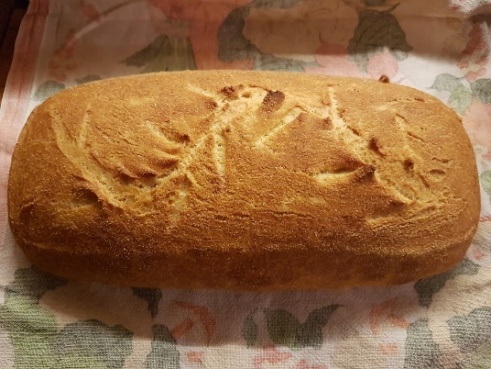 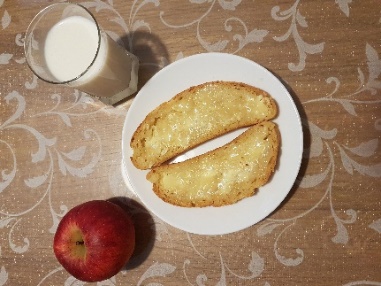 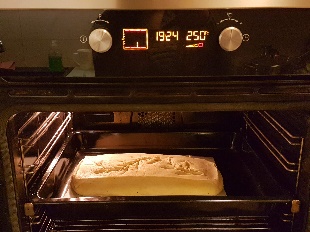 Kristina Stantič 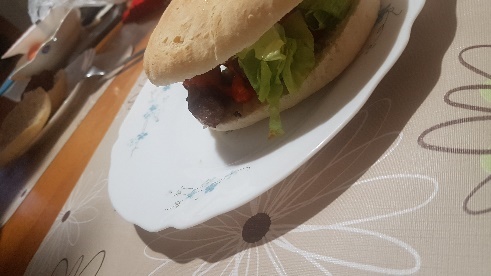 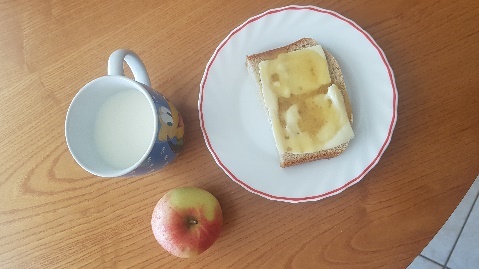 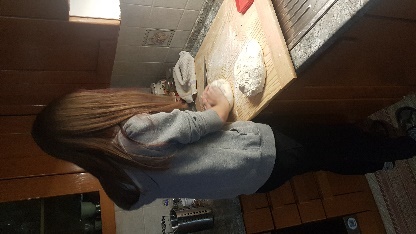 Alja Komel 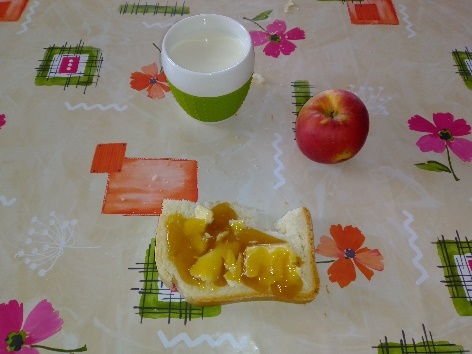 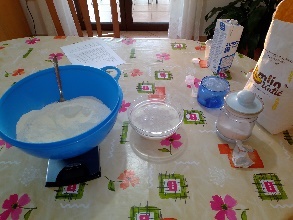 Jure Cotič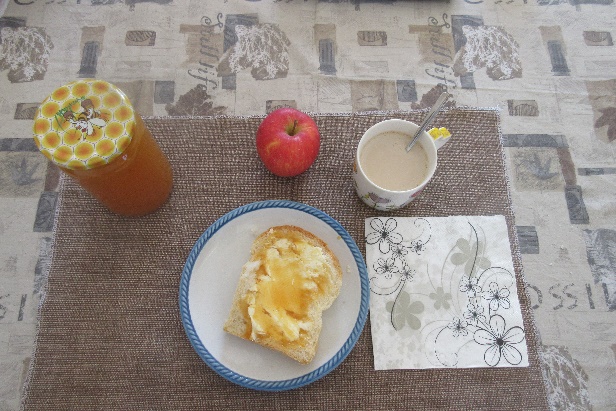 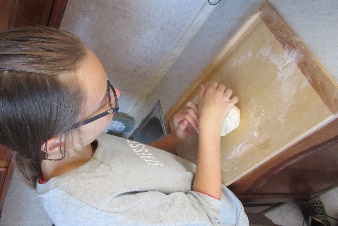 Kristina Bandelj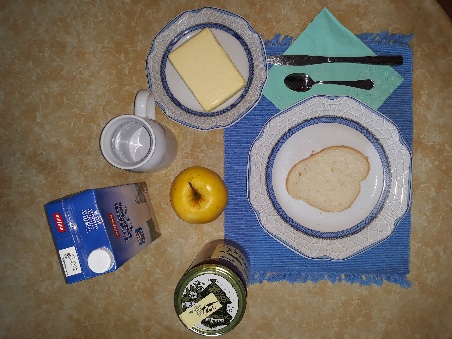 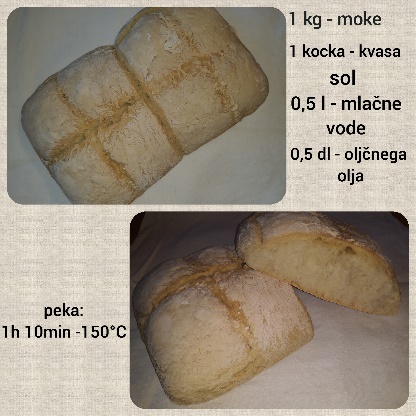 Lara Štremfel 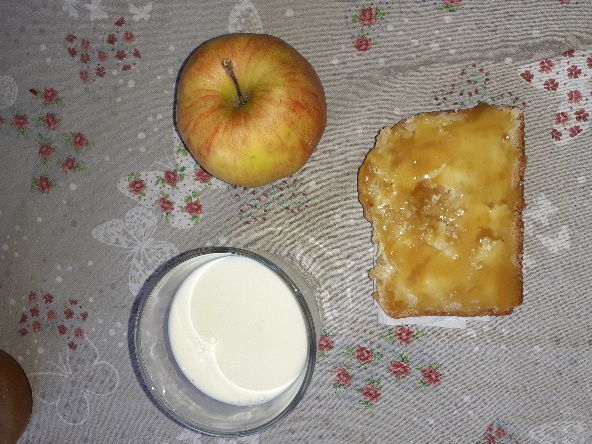 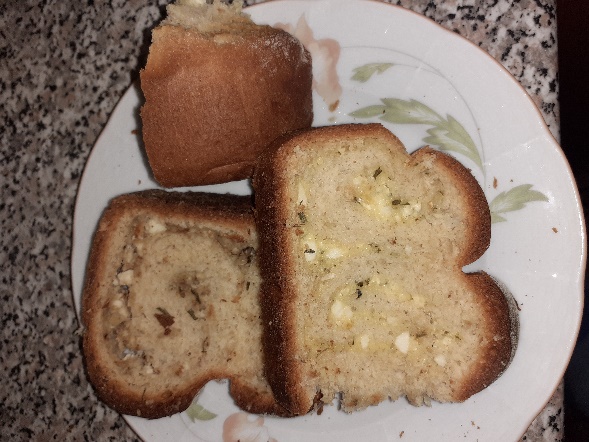 Petra Godnič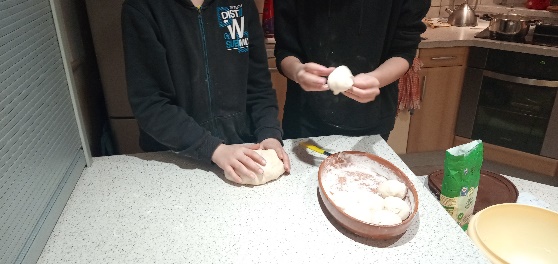 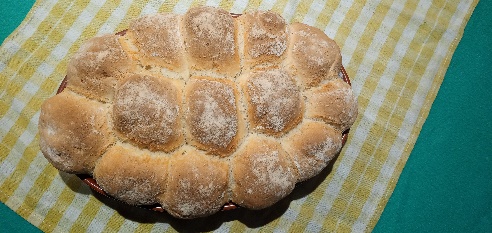 Taja Masten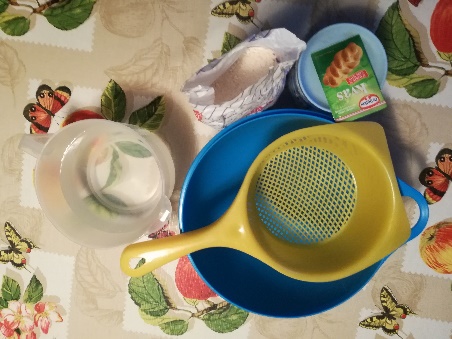 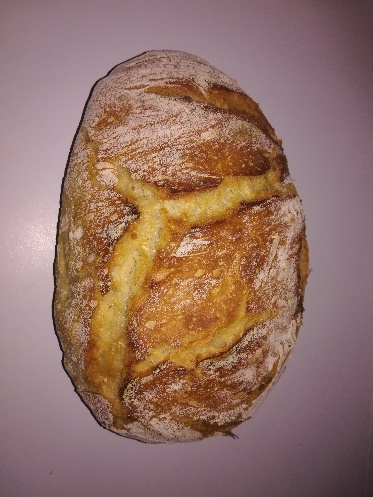 Vito Peric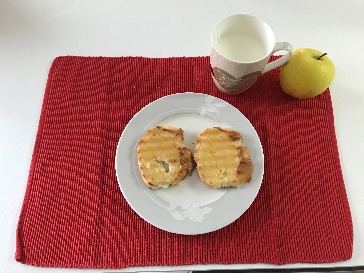 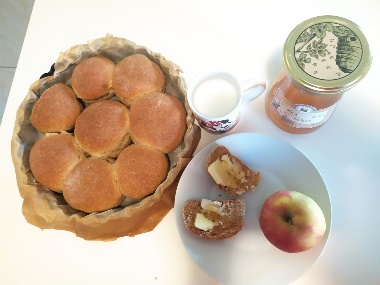 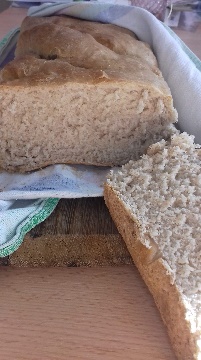 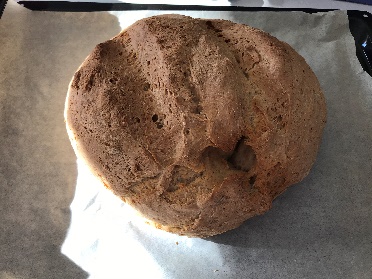 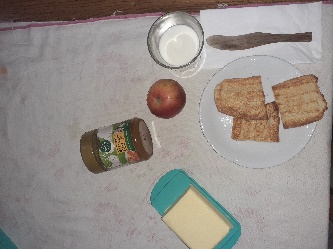 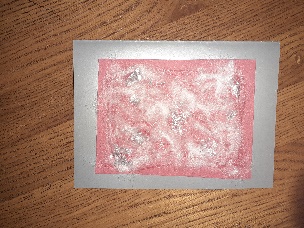 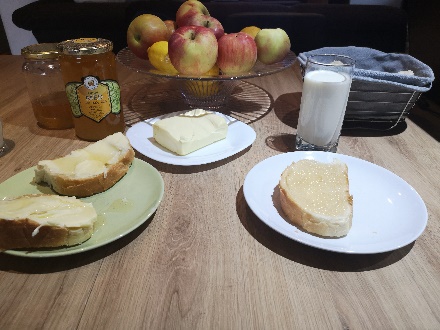 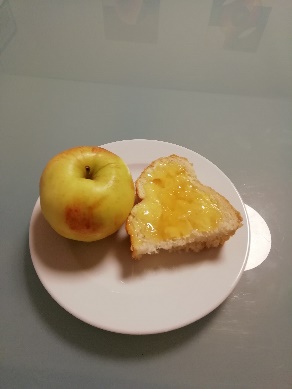 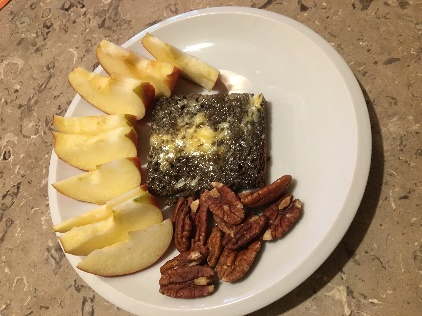 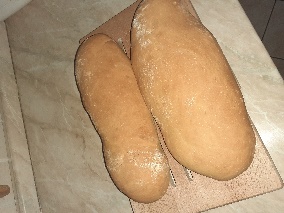 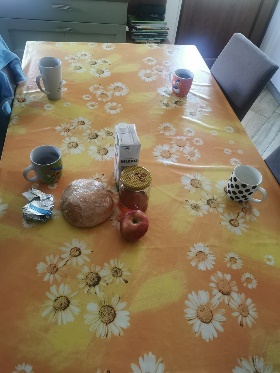 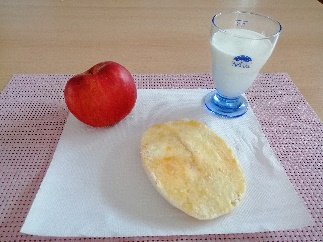 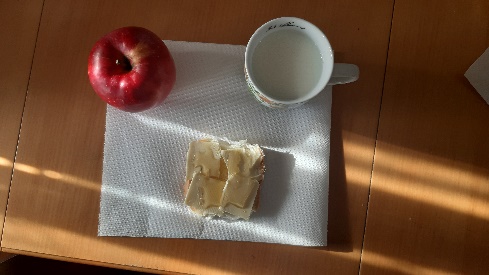 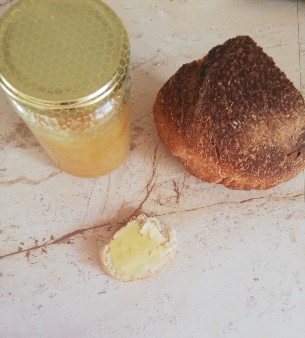 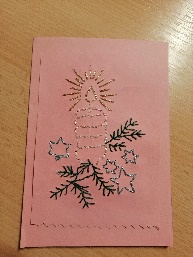 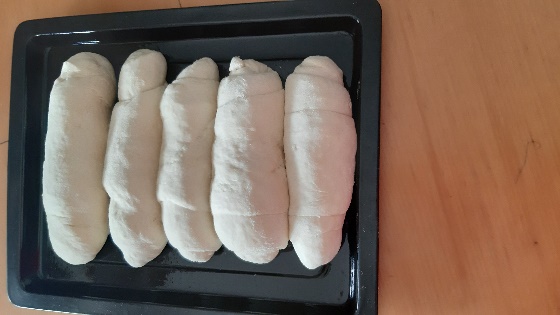 